HAWAI’I PSYCHIATRIC MEDICAL ASSOCIATION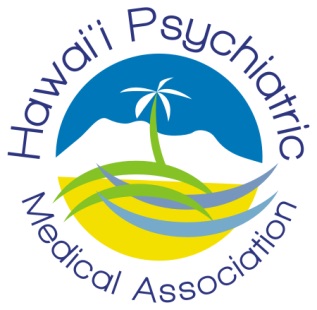 Minutes of Monthly Membership MeetingTuesday, January 13, 20156:00-7:30PMMission:  Helping Hawaii’s Psychiatrists Provide the Highest Quality CareLocation: Max’s of Manila, Honolulu, HI.
Attendees on Oahu:  Drs Ike Ahmed, Jeffrey Akaka, Julienne Aulwes, Michael Champion, Stephen Kemble, June Lee, Christopher Lind, Brett Lu, Linda Nahulu, Celia Ona, Alexandru Serghi, Raj Singh, Douglas Smith, Rika Suzuki, Sherri TiszaAttendees via GoToMeeting connection: Drs Kelly Jones, Leslie GiseCall to order: 6:05pmMeeting adjourned at 19:30 hours.Submitted by:Alexandru Serghi, M.D.Secretary, HPMAMinutes of previous meeting: Reviewed & approved with one name correctionANNOUCEMENTSDr Lu chairing the meetingReminder about the upcoming visit of the ABPN MOC Ambassador on February 2nd, 2015: HPMA will host Dr Faulkner, President of the ABPN; venue: The Queens Medical Center, University of Hawaii (UH) Tower - 6th Floor, Conference Room 618; time: 6:00pm; online connection available via UH Halawai system; Ms Noreen Matsuda has kindly agreed to coordinate the event at the request of the HPMA Council; validated parking available at POB1 garageDr Gise requested input by email from the HPMA members in regards to the upcoming Area 7 Council (Spring of 2015)Dr Serghi plans to relocate with his family to the Mainland and April will be his last month as HPMA secretaryBUDGET & COMMITTEE REPORTSThings to follow up on:BudgetTreasurer: Dr. TiszaChair presentBudget in blackLegislativeChair: Dr. ChampionChair presentNothing to reportMembershipCo-Chairs: Drs. Gise & GhiasuddinMaui Chair present via GoToMeetingNothing to reportCommunications/ Public AffairsChair: Dr. SuzukiChair presentPresented update on the progress of the sub-committee work on logistics for the execution of the grants for neighbor island outreachECPChair: Dr. LeeChair presentPresented brief update on the progress of current ECP activities; ECP/MIT educational dinner planned for March, details TBD/TBAEthicsChair: Dr. PrierChair not presentNothing to reportAssembly & Board ReportsNothing to reportAt the suggestion of Dr Akaka, we added a webpage dedicated Assembly reports on the HPMA website.OLD BUSINESSHMSA reimbursement No updates A/V connection link for the monthly HMPA meeting with the neighbor islandsDr Serghi continued demonstration of the GoToMeeting connection on the new HPMA laptop computer, with dedicated Logitech conference (A/V) peripheral, which included screen-sharing capability for Dr. Kemble’s presentation; for this month meeting Dr Jones joined in using iPhone application (from Oahu) and Dr Gise from her home PC (from Maui)Acquisition of Microsoft Office suite is necessary at this pointDr Lu noted that for each (monthly) HPMA meeting a dedicated operator for the communication station (laptop plus A/V peripheral) is required, as the secretary needs to take minutes for the meeting in addition to participating in the discussions; proposal was approved after further discussion Dr Lu to identify person who will serve as HPMA communication station operatorNEW BUSINESSDiscussion about the annual HPMA social gathering, location and date to be announcedHot TopicThis month hot topic:  Healthcare reform - presented by Dr KembleFuture hot topics:MOC requirements - February 2nd, 2015 (Dr Faulkner)Ethics in Psychiatry - March 10th, 2015 (Dr Prier)Update on Suboxone therapy - (TBD)Recreational marijuana law in the state of CO/WA – visiting guest Future meeting:Next meeting 2/17/15 at 6:00pm